Document à renvoyer à carolecloquet@gmail.comSvp un seul document récapitulatif par membre de l’ASBLConfirmation participation aux deux spectacles du 19/09/2020 Nom : ……………………………………………………………..……….            Prénom : …………………………………… Je déclare que je / mon enfant (1) ………………………………………………………………Participera(i) aux  spectacles  ainsi qu’aux différentes répétitions organisées. Ne participera(i) pas aux  spectacles  ainsi qu’aux différentes répétitions organisées.Date : ……………………………………					   Lieu : ………………………………... (1) Cocher la proposition adéquate					 Signature   ---------------------------------------------------------------------------------------------------------------------------------------------------------------------------------------------------------------------------------------------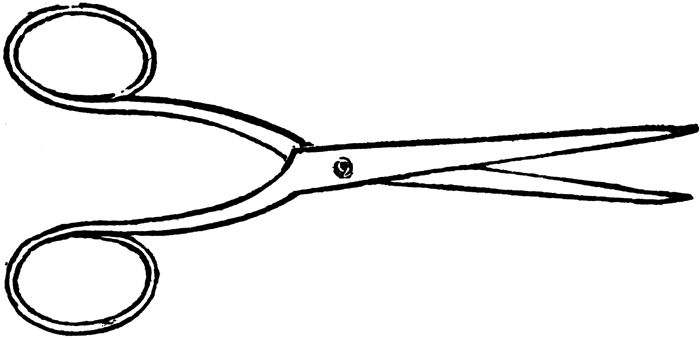 Réattribution des places de spectacleSpécifier clairement les places achetées (par exemple : K7-20 et M 12 et 13), nous vérifierons avec nos informations. Récapitulatif des places achetées pour le samedi 18/04/2020 : …………………………………………Récapitulatif des places achetées pour le dimanche 19/04/2020 : …………………………………………Nombre de places à replacer pour le samedi 19/09/2020 - 14h00 : …………… Nombre de places à replacer pour le samedi 19/09/2020 – 19h30 : ……………Commentaires éventuels : ……………………………………………………………….……………………………………………………………….……………………………………………………………….……………………………………………………………….……………………………………………………………….……………………………………………………………….………………   ---------------------------------------------------------------------------------------------------------------------------------------------------------------------------------------------------------------------------------------------Places supplémentaires ou à rembourserNous souhaitons nous faire rembourser des places achetées pour le (spécifier les numéros de places)Samedi 18/04/2020 : ………………………Dimanche 19/04/2020 : ………………………Et souhaitons donc recevoir le montant de …………€ Sous enveloppe Sur le numéro de compte suivant : ……………………………………………………………………..Nous souhaitons obtenir des places supplémentaires pour le (spécifier le nombre)Samedi 19/09/2020 - 14h00 : ……………Samedi 19/09/2020 – 19h30 : ……………Je remettrai donc …………€ sous enveloppe ou effectuerai le versement sur le compte en banque de l’ASBL Rétropulse BE05 0689 0761 4475* Cocher la/les case(s) adéquates